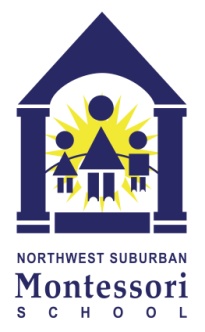 CHANGE OF SCHEDULEChild’s Name_______________________________________Classroom_________________________________________Date(s) of change in schedule_____________________________________________________________________________MY CHILD WILL BE____coming in early		____taking a day off____coming in late		____going on vacation____leaving early		____picked up by someone else____staying latePlease explain:______________________________________Contact:___________________________________________Parent Signature____________________________________Date____________ 